नेपाल सरकार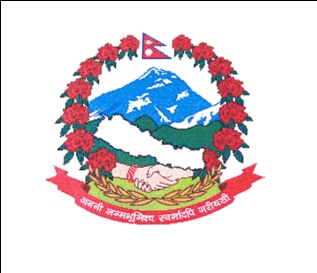    भौतिक पूर्वाधार तथा यातायात मन्त्रालय              			   सिंहदरबार, काठमाडौंस्क"टर खरिद गर्ने सम्बन्धी सिलबन्दी दरभाउपत्र आव्हानको सूचनादोस्रो पटक प्रकाशित मिति : २०७९ जेठ २१ गतेसिलवन्दी दरभाउपत्र सूचना नं. ०२।०७८।७९यस मन्त्रालयको लागि आवश्यक स्क"टर सिलवन्दी दरभाउपत्रको माध्यमबाट खरिद गर्नुपर्ने भएकोले इच्छुक योग्य उत्पादक कम्पनी वा आधिकारिक विक्रेता वा इजाजत प्राप्त फर्म/संस्था/कम्पनीबाट रितपूर्वक सिलबन्दी दरभाउपत्र आव्हान गरिएको छ । आवेदकले चालु आर्थिक वर्षको नवीकरण गरेको फर्म, संस्था वा कम्पनी दर्ता, व्यवसाय दर्ताको प्रमाणपत्र, मु.अ.करदर्ता प्रमाणपत्र, आयकर दर्ता (PAN) प्रमाणपत्र, एजेन्सी दर्ता प्रमाणपत्र, Letter of Authorization, आ.व. 07७।7८ सम्मको सम्बन्धित निकायबाट प्राप्त कर चुक्ता गरेको प्रमाणपत्र वा आय विवरण पेश गरेको प्रमाणित कागजात वा आय विवरण पेश गर्न म्याद थप भएको निस्सा वा प्रमाणको प्रतिलिपी साथ उत्पादनको आधिकारिक स्पेसीफिकेशन, गुणस्तर, र सुविधासहितको विवरण (क्याटलग वा ब्रोसर) संलग्न राखी दरभाउपत्र फारम यस मन्त्रालय सिंहदरबार, काठमाडौँबाट फिर्ता नहुने गरी रु. १,000/- (अक्षरुपी रु. एक हजार मात्र) तिरी खरिद गर्न सकिनेछ । यस सम्बन्धमा विस्तृत सूचना यस मन्त्रालयको सूचनापाटी र मन्त्रालयको वेवसाइट www.mopit.gov.np बाट प्राप्त गर्न सकिनेछ ।